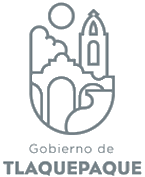 AGENDA ABRILAGENDA ABRILAGENDA ABRILAGENDA ABRILSub Dirección de Comunicación Social  Seguridad Tlaquepaque Sub Dirección de Comunicación Social  Seguridad Tlaquepaque Sub Dirección de Comunicación Social  Seguridad Tlaquepaque Sub Dirección de Comunicación Social  Seguridad Tlaquepaque INFORMACION PUBLICADA EN CUMPLIMIENTO DEL ARTICULO 8 FRACCION VI INCISO H) DE LA LEY DE TRANSPARENCIA Y ACCESO A LA INFORMACION PUBLICA DEL ESTADO DE JALISCO Y SUS MUNICIPIOSFECHA Y HORA DEL EVENTOSERVIDORES PUBLICOS ASISTENTESEVENTO, TRABAJO O ACTIVIDAD PÚBLICALUGAR DE LA ACTIVIDADFECHA Y HORA DEL EVENTOSERVIDORES PUBLICOS ASISTENTESEVENTO, TRABAJO O ACTIVIDAD PÚBLICALUGAR DE LA ACTIVIDAD01-04-2021Lic. Esmeralda Bayardo RosasAtención a medios de comunicación Colonia Juan de la Barrera03-04-2021Lic. Esmeralda Bayardo RosasAtención a medios de comunicación Colonia El Órgano 04-04-2021Lic. Esmeralda Bayardo RosasAtención a medios de comunicación Central Nueva 04-04-2021Lic. Esmeralda Bayardo RosasAtención a medios de comunicaciónColonia Buenos Aires05-04-2021Lic. Esmeralda Bayardo RosasAtención a medios de comunicación Colonia Juan de la Barrera06-04-2021Lic. Esmeralda Bayardo RosasReunión de DirectoresComisaria 08-04-2021Lic. Esmeralda Bayardo RosasOperativo Colonia Balcones de Santa María09-04-2021Lic. Esmeralda Bayardo RosasAtención a medios de comunicación Colonia Artesanos09-04-2021Lic. Esmeralda Bayardo RosasAtención a medios de comunicación Colonia Parques de Tlaquepaque14-04-2021Lic. Esmeralda Bayardo RosasAtención a medios de comunicación Colonia Fovisste Miravalle15-04-2021Lic. Esmeralda Bayardo RosasAtención a medios de comunicación Colonia El Álamo16-04-2021Lic. Esmeralda Bayardo RosasAtención a medios de comunicación Colonia Toluquilla17-04-2021Lic. Esmeralda Bayardo RosasAtención a medios de comunicación Colonia Las Huertas 20-04-2021Lic. Esmeralda Bayardo RosasReunión ComisarioComisaria 21-04-2021Lic. Esmeralda Bayardo RosasToma de Gráficos módulos ItinerantesMunicipio22-04-2021Lic. Esmeralda Bayardo RosasEnlace Canal 6Comisaria 23-04-2021Lic. Esmeralda Bayardo RosasReunión Comunicación SocialPresidencia 24-04-2021Lic. Esmeralda Bayardo RosasToma de Gráficos Torneo RelámpagoColonia San Pedrito26-04-2021Lic. Esmeralda Bayardo RosasCurso Solución de ConflictosAcademia Municipal 26-04-2021Lic. Esmeralda Bayardo RosasEntrevista Director de la Academia Comisaria26-04-2021Lic. Esmeralda Bayardo RosasReunión ComisarioComisaria 27-04-2021Lic. Esmeralda Bayardo RosasToma de Gráficas de Día del Niño Municipio27-04-2021Lic. Esmeralda Bayardo RosasReunión con Director OperativoComisaria 27-04-2021Lic. Esmeralda Bayardo RosasReunión con Supervisión GeneralComisaria 28-04-2021Lic. Esmeralda Bayardo RosasToma de Gráficas de Día del Niño Municipio29-04-2021Lic. Esmeralda Bayardo RosasToma de Gráficas de Día del Niño Municipio30-04-2021Lic. Esmeralda Bayardo RosasReunión con Directivos Comisaria 